Министерство образования и наукиСамарской областигосударственное бюджетное образовательноеучреждение среднего профессионального образования«Самарский торгово-экономический колледж» 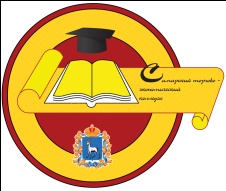 443023 г. Самара, ул. Советской Армии, 19 тел./факс: 262-48-13  www.sam-tek.ruРуководителям учреждений профессионального образованияСамарской области Уважаемые коллеги!Приглашаем Вас принять участие в областном конкурсе профессионального мастерства «Продавец» среди студентов образовательных организаций, который состоится 12 ноября 2014 года в ГБОУ СПО «СТЭК». Задачи Конкурса: повышение качества профессионального образования в интересах развития личности и ее творческих способностей, росту значимости профессионального образования для обеспечения профессионального мастерства молодых рабочих; совершенствование  профессиональных знаний, умений и навыков  студентов, внедрение в образовательный процесс прогрессивных технологий, рациональных приемов и методов труда; формирование у студентов общих и профессиональных компетенций, а также приобретение опыта практической работы.Приложение № 1. Надеемся на плодотворное сотрудничество!Вопросы направляйте Долговой Татьяне Александровне gou.spo.stek@yandex.ru, телефон контакта: 8 (846) 262-48-13, мобильный 89063429008ПОЛОЖЕНИЕ Об областном конкурсе профессионального мастерства «Продавец» среди обучающихся образовательных организаций Общие положения1. Настоящее Положение устанавливает цель областного конкурса профессионального мастерства «Продавец» среди обучающихся образовательных организаций (далее – Конкурс) и порядок ее проведения.2. Цель Конкурса -  повышение качества профессиональной подготовки молодых рабочих, выявление их мастерства, пропаганда среди молодежи рабочих профессий.3. Организатором Конкурса является государственное бюджетное образовательное учреждение среднего профессионального образования «Самарский торгово-экономический колледж».Методическую поддержку Конкурса обеспечивает государственное бюджетное учреждение дополнительного профессионального образования (повышения квалификации) специалистов Центр профессионального образования Самарской области (далее – ЦПО Самарской области).4.  Участниками Конкурса являются: обучающиеся образовательных организаций. 2. Содержание Конкурса и порядок ее проведения 1. Конкурс состояться – 12 ноября 2014 г., с 10:00 до 16:00, место проведения – государственное бюджетное образовательное учреждение среднего профессионального образования «Самарский торгово-экономический колледж» 443023 г. Самара, ул. Советской Армии 19. 2.  Основные задачи Конкурса: повышение качества профессионального образования в интересах развития личности и ее творческих способностей, росту значимости профессионального образования для обеспечения профессионального мастерства молодых рабочих;совершенствование  профессиональных знаний, умений и навыков обучающихся, внедрение в образовательный процесс прогрессивных технологий, рациональных приемов и методов труда;формирование у обучающихся общих и профессиональных компетенций, а также приобретение опыта практической работы. 3. Конкурс профессионального мастерства включает выполнение участниками теоретического и практического заданий:1 этап – теоретическое задание – вопросы по предметам специального цикла: технология розничной торговли; оборудование торговых предприятий, товароведение продовольственных товаров, товароведение непродовольственных товаров, охрана труда. Теоретическое задание выполняется в виде контрольной работы (тестовых заданий) в течение 45 минут. Общая оценка определяется по сумме баллов за каждое тестовое задание. По результатам выполнения теоретического задания членами жюри заполняется ведомость.2 этап – практическое задание – выполняется  в течение 60 мин и включает перечень из 2 заданий: работа на электронных весах; работа на кассе. Общая оценка определяется по сумме баллов за каждое задание.  3 этап – практическое задание включает следующие этапы: консультация о товаре, решение ситуаций (закон о защите прав потребителей), подарочная (праздничная) упаковка товаров. Критерии оценки выполненной работы: качество работы; соблюдение технологических требований; выполнение трудовых приемов и операций; норма времени; культура обслуживания; творческий подход; применение рациональных приемов и методов труда; организация рабочего места; соблюдение охраны труда и техники безопасности.При  выполнении практического задания всем участникам предоставляется равноценные рабочие места. По результатам выполнения практического задания членами жюри заполняется ведомость и сводная ведомость. При несоблюдении условий конкурса, грубых нарушениях технологии работ, правил работ, правил техники безопасности труда участников конкурса по решению жюри может быть отстранен от выполнения конкурсного задания.Контроль за соблюдением участниками безопасных условий труда, норм и правил охраны труда возлагается на администрацию учреждения проводящего конкурс и членов жюри. Жюри обеспечивает: проведение жеребьевки; проведение экспертизы работ всех этапов Конкурсов; оценку уровня теоретической и практической подготовки конкурсантов в соответствии с конкурсными заданиями; оформление ведомостей выполнения конкурсных заданий; определение победителя и призеров Конкурса. 4. Подведение итогов и награждение победителей итоговые показатели выполняемых конкурсных заданий жюри определяют в соответствии с разработанными критериями оценок;для победителей Конкурса, определяемых по наибольшему количеству балов, устанавливают три призовых места;при равенстве показателей предпочтение отдается участнику, имеющему лучшую оценку выполнения практического задания;победители награждаются грамотами и ценными подарками. В случае несогласия с оценкой, выставленной жюри, участник может подать  аппеляцию в устной форме в течение 10 минут после объявления результатов. 5. Заявки на участие в Конкурсе по форме в соответствии с приложением 1 к настоящему Положению принимаются до 03 ноября 2014 г. на e-mail: gou.spo.stek@yandex.ru с пометкой «КОНКУРС». 3. Организация Конкурса 1. Организационные мероприятия по подготовке Конкурса осуществляет оргкомитет, состав которого утверждается приказом директора ГБОУ СПО «СТЭК».2. Оргкомитет осуществляет подготовительную, организационную и методическую работу, взаимодействие с заинтересованными лицами и организациями; готовит грамоты и ценные призы для участников Конкурса; организует подведение итогов Конкурса. Координаты оргкомитета и ответственные лица: Адрес: 443023 г. Самара, ул. Советской Армии 19 Е-mail: gou.spo.stek@yandex.ru        Ответственное лицо: Долгова Татьяна Александровна контактный телефон 8 (846) 262-48-13 4. Финансирование1.  Организационный взнос за каждого участника Конкурса составляет 460 рублей, что обеспечивает подготовку и приобретение расходных материалов, дипломов, сертификатов и благодарственных писем для участников Конкурса. 2. Оплата организационного взноса производится до 03 ноября 2014 года путем перечисления средств на расчетный счет ГБОУ СПО «СТЭК»:Реквизиты ГБОУ СПО «СТЭК» МУФСО, л/счет 614.61.210.0   р/с 40601810036013000002Отделение СамараИНН 6318308990 КПП 631801001   БИК 043601001КБК 00000000000000000130Заявка на участие в областном конкурсе профессионального мастерства «Продавец»среди обучающихся образовательных организацийСОГЛАСОВАНОДиректор ГБОУ ДПО (повышенияКвалификации) специалистов ЦентраПрофессионального образованияСамарской области______________С.А. Ефимова«____» _____________ 2014 г.СОГЛАСОВАНОПредседатель Совета директоров профессиональных образовательныхОрганизаций Самарской области______________ В.Б. Черноиванов«____» __________ 2014 г.УТВЕРЖДАЮ Директор ГБОУ СПО «СТЭК»____________Н. А. Изотова«_____»___________2014 г.Приложение 1к Положению об областном конкурсепрофессионального мастерства «Продавец»среди обучающихся образовательных организацийУчастник Фамилия Имя Отчество Курс Специальность Сопровождающий Фамилия Имя Отчество Организация/образовательная организация (полное наименование)Адрес образовательной организации Телефон/факсАдрес электронной почтыДолжность 